О внесении изменений в прогнозный план приватизации муниципального имущества Пермского муниципального округа Пермского края на 2023 год и плановый период 2024 и 2025 годов, утвержденный решением Думы Пермского муниципального округа Пермского края от 15 декабря 2022 г. № 64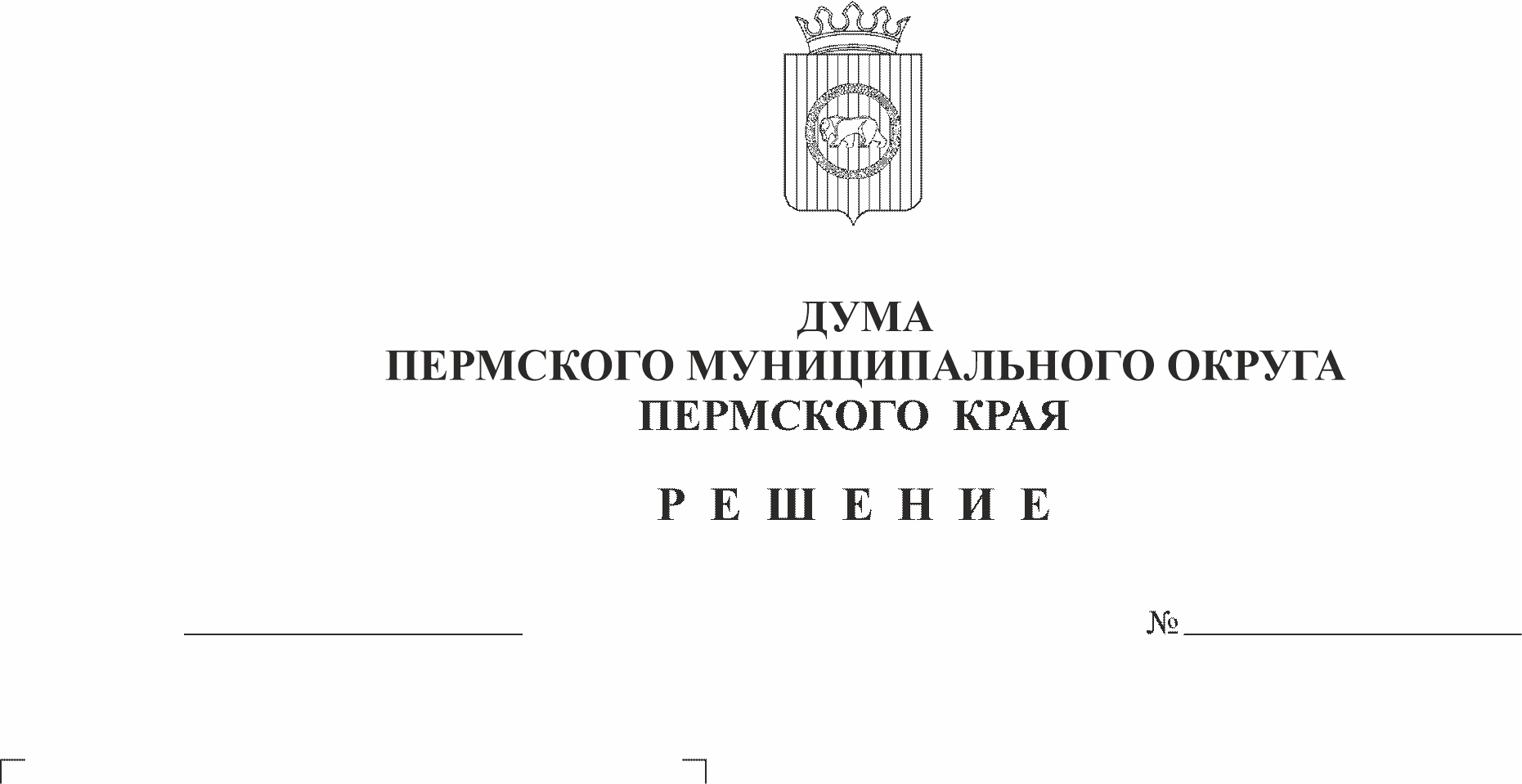 В соответствии со статьей 10 Федерального закона от 21 декабря 2001 г. № 178-ФЗ «О приватизации государственного и муниципального имущества», статьей 51 Федерального закона от 06 октября 2003 г. № 131-ФЗ «Об общих принципах организации местного самоуправления в Российской Федерации», пунктом 1 части 2 статьи 25 Устава Пермского муниципального округа Пермского края, подпунктом 2.1.1 пункта 2.1 раздела 2 Порядка приватизации муниципального имущества Пермского муниципального округа Пермского края, утвержденного решением Думы Пермского муниципального округа Пермского края от 15 декабря 2022 г. № 63, Дума Пермского муниципального округа Пермского края РЕШАЕТ:1. Внести в прогнозный план приватизации муниципального имущества Пермского муниципального округа Пермского края на 2023 год и плановый период 2024 и 2025 год, утвержденный решением Думы Пермского муниципального округа Пермского края от 15 декабря 2022 г. № 64 (в редакции решения Думы Пермского муниципального округа Пермского края от 22 июня 2023 г. № 182), изменения, изложив его в новой редакции согласно приложению к настоящему решению.2. Опубликовать (обнародовать) настоящее решение в бюллетене муниципального образования «Пермский муниципальный округ» и разместить на официальном сайте Пермского муниципального округа Пермского края в информационно-телекоммуникационной сети Интернет (www.permraion.ru).3. Настоящее решение вступает в силу со дня его официального опубликования (обнародования).Председатель Думы Пермского муниципального округа                                                        Д.В. ГордиенкоГлава муниципального округа –главы администрации Пермскогомуниципального округа                                                                             В.Ю. ЦветовПриложение к решению Думы Пермского муниципального округа Пермского краяот 24.08.2023 № 206ПРОГНОЗНЫЙ ПЛАНприватизации муниципального имущества Пермского муниципального округа Пермского края на 2023 год и плановый период 2024 и 2025 годы1. Прогноз объемов поступлений от реализации муниципального имущества в бюджет Пермского муниципального округа Пермского края: 2023 – 34 332,83 тыс. руб. без НДС;2024 – 0 тыс. руб. без НДС;2025 – 0 тыс. руб. без НДС.2. Перечень муниципального имущества, планируемого к приватизации в 2023 году и плановом периоде 2024 и 2025 годов:№ п/пНаименование и место нахождения имуществаНаименование и место нахождения имуществаХарактеристикаХарактеристикаБалансовая стоимость, тыс. руб.Остаточная стоимость, тыс. руб.Существующие обремененияСуществующие обременения1223345662023 год2023 год2023 год2023 год2023 год2023 год2023 год2023 год2023 год1. Недвижимое имущество, включенное в план приватизации муниципального имущества Пермского муниципального округа Пермского края1. Недвижимое имущество, включенное в план приватизации муниципального имущества Пермского муниципального округа Пермского края1. Недвижимое имущество, включенное в план приватизации муниципального имущества Пермского муниципального округа Пермского края1. Недвижимое имущество, включенное в план приватизации муниципального имущества Пермского муниципального округа Пермского края1. Недвижимое имущество, включенное в план приватизации муниципального имущества Пермского муниципального округа Пермского края1. Недвижимое имущество, включенное в план приватизации муниципального имущества Пермского муниципального округа Пермского края1. Недвижимое имущество, включенное в план приватизации муниципального имущества Пермского муниципального округа Пермского края1. Недвижимое имущество, включенное в план приватизации муниципального имущества Пермского муниципального округа Пермского края1. Недвижимое имущество, включенное в план приватизации муниципального имущества Пермского муниципального округа Пермского края1.1Распределительные уличные газопроводы среднего и низкого давления в с. Нижний Пальник Пермского районаРаспределительные уличные газопроводы среднего и низкого давления в с. Нижний Пальник Пермского районапротяженность 17235 м, кадастровый номер: 59:32:0000000:12536протяженность 17235 м, кадастровый номер: 59:32:0000000:125368 599,678 599,67отсутствуетотсутствует1.2Газопровод высокого и среднего давления к объектам туристической инфраструктуры «Парк активного отдыха «Юго-Камские горки» п. Юго-Камский Пермского районаГазопровод высокого и среднего давления к объектам туристической инфраструктуры «Парк активного отдыха «Юго-Камские горки» п. Юго-Камский Пермского районапротяженность 2768 м, кадастровый номер 59:32:0100009:13630протяженность 2768 м, кадастровый номер 59:32:0100009:136306 062,594 445,90отсутствуетотсутствует1.3Распределительный газопровод высокого и низкого давления в д. Болгары Пермского района по ул. Мира, Заречная, КамышоваяРаспределительный газопровод высокого и низкого давления в д. Болгары Пермского района по ул. Мира, Заречная, Камышоваяпротяженность 2124 м, кадастровый номер 59:32:0000000:14529протяженность 2124 м, кадастровый номер 59:32:0000000:145296 917,896 917,89отсутствуетотсутствует1.4Нежилое здание (строение) с земельным участком, расположенное по адресу: Пермский край, Пермский район, пгт. Юго-Камский ул. Кирова, д. 1Нежилое здание (строение) с земельным участком, расположенное по адресу: Пермский край, Пермский район, пгт. Юго-Камский ул. Кирова, д. 13-х этажное нежилое здание, 1986 года постройки, общей площадью 888,1 кв.м. кадастровый номер 59:32:0100009:7522 с земельным участком, площадью 4320 кв.м., кадастровый номер59:32:0100009:127783-х этажное нежилое здание, 1986 года постройки, общей площадью 888,1 кв.м. кадастровый номер 59:32:0100009:7522 с земельным участком, площадью 4320 кв.м., кадастровый номер59:32:0100009:1277811 475,486 449,81отсутствуетотсутствует1.5Здание картофелехранилища с земельным участком, расположенное по адресу: Пермский край, Пермский район, Култаевское с/п, с. Култаево, ул. Романа Кашина, д. 94/3Здание картофелехранилища с земельным участком, расположенное по адресу: Пермский край, Пермский район, Култаевское с/п, с. Култаево, ул. Романа Кашина, д. 94/3Нежилое 1-этажное здание картофелехранилища, общей площадью 713,1 кв.м., кадастровый номер 59:32:0680001:7534 с земельным участком, площадью 1963 кв.м., кадастровый номер 59:32:0680001:11741Нежилое 1-этажное здание картофелехранилища, общей площадью 713,1 кв.м., кадастровый номер 59:32:0680001:7534 с земельным участком, площадью 1963 кв.м., кадастровый номер 59:32:0680001:117412 507,0712,52отсутствуетотсутствует1.6Здание бани с земельным участком, расположенное по адресу: Пермский край, Пермский район, Двуреченское с/п, п. ст. Ферма, ул. Заводская, д. 16/1Здание бани с земельным участком, расположенное по адресу: Пермский край, Пермский район, Двуреченское с/п, п. ст. Ферма, ул. Заводская, д. 16/1Нежилое кирпичное здание бани, 1979 года постройки, общей площадью 183,2 кв.м., кадастровый номер 59:32:0370003:4070 с земельным участком, площадью 388 кв.м., кадастровым № 59:32:0370003:5436Нежилое кирпичное здание бани, 1979 года постройки, общей площадью 183,2 кв.м., кадастровый номер 59:32:0370003:4070 с земельным участком, площадью 388 кв.м., кадастровым № 59:32:0370003:5436727,400,00отсутствуетотсутствует1.7Нежилое здание, с земельным участком и движимым имуществом,расположенное по адресу: Пермский край, Пермский район,Двуреченское с/п, п. Горный, ул. Подлесная, д.1бНежилое здание, с земельным участком и движимым имуществом,расположенное по адресу: Пермский край, Пермский район,Двуреченское с/п, п. Горный, ул. Подлесная, д.1бНежилое здание, 1992 года постройки, общей площадью 568,6 кв.м., кадастровый номер 59:32:0000000:10069 с земельным участком, площадью 4401 кв.м, кадастровый номер 59:32:0380001:2783Нежилое здание, 1992 года постройки, общей площадью 568,6 кв.м., кадастровый номер 59:32:0000000:10069 с земельным участком, площадью 4401 кв.м, кадастровый номер 59:32:0380001:27836 197,183 286,08отсутствуетотсутствует2. Движимое имущество, включенное в план приватизации муниципального имущества Пермского муниципального округа Пермского края2. Движимое имущество, включенное в план приватизации муниципального имущества Пермского муниципального округа Пермского края2. Движимое имущество, включенное в план приватизации муниципального имущества Пермского муниципального округа Пермского края2. Движимое имущество, включенное в план приватизации муниципального имущества Пермского муниципального округа Пермского края2. Движимое имущество, включенное в план приватизации муниципального имущества Пермского муниципального округа Пермского края2. Движимое имущество, включенное в план приватизации муниципального имущества Пермского муниципального округа Пермского края2. Движимое имущество, включенное в план приватизации муниципального имущества Пермского муниципального округа Пермского края2. Движимое имущество, включенное в план приватизации муниципального имущества Пермского муниципального округа Пермского края2. Движимое имущество, включенное в план приватизации муниципального имущества Пермского муниципального округа Пермского края2.1ПАЗ-32053-70, 2007 года выпуска, идентификационный номер (VIN) Х1М3205EX70008854ПАЗ-32053-70, 2007 года выпуска, идентификационный номер (VIN) Х1М3205EX70008854модель, № двигателя 523400 71022767, шасси (рама) № отсутствует, кузов (кабина, прицеп) № Х1М3205EX70008854, цвет кузова (кабины, прицепа) желтый, паспорт транспортного средства 52 МО № 835857 выдан 20.11.2007 года.-модель, № двигателя 523400 71022767, шасси (рама) № отсутствует, кузов (кабина, прицеп) № Х1М3205EX70008854, цвет кузова (кабины, прицепа) желтый, паспорт транспортного средства 52 МО № 835857 выдан 20.11.2007 года.-32,050,00отсутствуетотсутствуетИТОГО:ИТОГО:ИТОГО:3. Акции (доли) в уставных капиталах хозяйствующих обществ3. Акции (доли) в уставных капиталах хозяйствующих обществ3. Акции (доли) в уставных капиталах хозяйствующих обществ3. Акции (доли) в уставных капиталах хозяйствующих обществ3. Акции (доли) в уставных капиталах хозяйствующих обществ3. Акции (доли) в уставных капиталах хозяйствующих обществ3. Акции (доли) в уставных капиталах хозяйствующих обществ3. Акции (доли) в уставных капиталах хозяйствующих обществ3. Акции (доли) в уставных капиталах хозяйствующих обществ3.12024 год2024 год2024 год2024 год2024 год2024 год2024 год2024 год2024 год1. Недвижимое имущество, включенное в план приватизации муниципального имущества Пермского муниципального округа Пермского края1. Недвижимое имущество, включенное в план приватизации муниципального имущества Пермского муниципального округа Пермского края1. Недвижимое имущество, включенное в план приватизации муниципального имущества Пермского муниципального округа Пермского края1. Недвижимое имущество, включенное в план приватизации муниципального имущества Пермского муниципального округа Пермского края1. Недвижимое имущество, включенное в план приватизации муниципального имущества Пермского муниципального округа Пермского края1. Недвижимое имущество, включенное в план приватизации муниципального имущества Пермского муниципального округа Пермского края1. Недвижимое имущество, включенное в план приватизации муниципального имущества Пермского муниципального округа Пермского края1. Недвижимое имущество, включенное в план приватизации муниципального имущества Пермского муниципального округа Пермского края1. Недвижимое имущество, включенное в план приватизации муниципального имущества Пермского муниципального округа Пермского края1.1----------------2. Движимое имущество, включенное в план приватизации муниципального имущества Пермского муниципального округа Пермского края2. Движимое имущество, включенное в план приватизации муниципального имущества Пермского муниципального округа Пермского края2. Движимое имущество, включенное в план приватизации муниципального имущества Пермского муниципального округа Пермского края2. Движимое имущество, включенное в план приватизации муниципального имущества Пермского муниципального округа Пермского края2. Движимое имущество, включенное в план приватизации муниципального имущества Пермского муниципального округа Пермского края2. Движимое имущество, включенное в план приватизации муниципального имущества Пермского муниципального округа Пермского края2. Движимое имущество, включенное в план приватизации муниципального имущества Пермского муниципального округа Пермского края2. Движимое имущество, включенное в план приватизации муниципального имущества Пермского муниципального округа Пермского края2. Движимое имущество, включенное в план приватизации муниципального имущества Пермского муниципального округа Пермского края2.1----------------ИТОГО:ИТОГО:-------3. Акции (доли) в уставных капиталах хозяйствующих обществ3. Акции (доли) в уставных капиталах хозяйствующих обществ3. Акции (доли) в уставных капиталах хозяйствующих обществ3. Акции (доли) в уставных капиталах хозяйствующих обществ3. Акции (доли) в уставных капиталах хозяйствующих обществ3. Акции (доли) в уставных капиталах хозяйствующих обществ3. Акции (доли) в уставных капиталах хозяйствующих обществ3. Акции (доли) в уставных капиталах хозяйствующих обществ3. Акции (доли) в уставных капиталах хозяйствующих обществ3.1----------------2025 год2025 год2025 год2025 год2025 год2025 год2025 год2025 год2025 год1. Недвижимое имущество, включенное в план приватизации муниципального имущества Пермского муниципального округа Пермского края1. Недвижимое имущество, включенное в план приватизации муниципального имущества Пермского муниципального округа Пермского края1. Недвижимое имущество, включенное в план приватизации муниципального имущества Пермского муниципального округа Пермского края1. Недвижимое имущество, включенное в план приватизации муниципального имущества Пермского муниципального округа Пермского края1. Недвижимое имущество, включенное в план приватизации муниципального имущества Пермского муниципального округа Пермского края1. Недвижимое имущество, включенное в план приватизации муниципального имущества Пермского муниципального округа Пермского края1. Недвижимое имущество, включенное в план приватизации муниципального имущества Пермского муниципального округа Пермского края1. Недвижимое имущество, включенное в план приватизации муниципального имущества Пермского муниципального округа Пермского края1. Недвижимое имущество, включенное в план приватизации муниципального имущества Пермского муниципального округа Пермского края1.1----------------2. Движимое имущество, включенное в план приватизации муниципального имущества Пермского муниципального округа Пермского края2. Движимое имущество, включенное в план приватизации муниципального имущества Пермского муниципального округа Пермского края2. Движимое имущество, включенное в план приватизации муниципального имущества Пермского муниципального округа Пермского края2. Движимое имущество, включенное в план приватизации муниципального имущества Пермского муниципального округа Пермского края2. Движимое имущество, включенное в план приватизации муниципального имущества Пермского муниципального округа Пермского края2. Движимое имущество, включенное в план приватизации муниципального имущества Пермского муниципального округа Пермского края2. Движимое имущество, включенное в план приватизации муниципального имущества Пермского муниципального округа Пермского края2. Движимое имущество, включенное в план приватизации муниципального имущества Пермского муниципального округа Пермского края2. Движимое имущество, включенное в план приватизации муниципального имущества Пермского муниципального округа Пермского края2.1----------------ИТОГО:ИТОГО:-------3. Акции (доли) в уставных капиталах хозяйствующих обществ3. Акции (доли) в уставных капиталах хозяйствующих обществ3. Акции (доли) в уставных капиталах хозяйствующих обществ3. Акции (доли) в уставных капиталах хозяйствующих обществ3. Акции (доли) в уставных капиталах хозяйствующих обществ3. Акции (доли) в уставных капиталах хозяйствующих обществ3. Акции (доли) в уставных капиталах хозяйствующих обществ3. Акции (доли) в уставных капиталах хозяйствующих обществ3. Акции (доли) в уставных капиталах хозяйствующих обществ3.1----------------